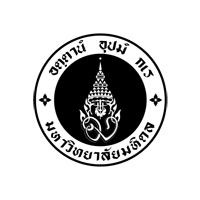 (ภาควิชา)             โทร. ............  โทรสาร..........     ที่  ...........................วันที่ .....................................    เรื่อง ขอส่งเอกสารฉบับปรับปรุงสำหรับโครงการวิจัย (รหัสโครงการ ID…………)เรียน ประธานกรรมการจริยธรรมการวิจัยในคน	ตามที่คณะกรรมการพิจารณาจริยธรรมการวิจัยในคน คณะแพทยศาสตร์โรงพยาบาลรามาธิบดี ได้อนุมัติให้......ชื่อหัวหน้าโครงการ, หน่วยงาน, ภาควิชา หัวหน้าโครงการวิจัยเรื่อง.... ..................................................................................................................................................................................................................................................................................................(รหัสโครงการ ID…………) ได้รับอนุมัติเมื่อวันที่ วัน/เดือน/ปี	ขอส่งเอกสารฉบับปรับปรุงสำหรับโครงการวิจัย..............................................................................................................................................................................................................................................................................................................................................................................................สิ่งที่ส่งมาด้วย (เอกสารแนบ)รายละเอียดเอกสาร……..รายละเอียดเอกสาร……..	จึงเรียนมาเพื่อโปรดพิจารณาและอนุมัติ                         ลงนาม........(หัวหน้าโครงการ).........                                                                                    (……………………………………….)                                                                                                                            วันที่...............................................แบบฟอร์มขอปรับเปลี่ยนรายละเอียดโครงการวิจัยที่ได้รับการรับรอง(Protocol Amendment Form)ชื่อโครงการวิจัย………………………………………………………………………………………………………………….ชื่อหัวหน้าโครงการวิจัย…………………………………………………………………………………………………………สถานที่ทำวิจัย…………………………….……………………………………………………………………………………...รหัสโครงการ.......................................………..…………วันที่เอกสารรับรอง…………………………..….…………..…….การปรับเปลี่ยนครั้งที่ .............................ลงวันที่……………….………………………………………………………………..กรุณาระบุข้อความทั้งหมดที่มีการเปลี่ยนแปลงไปจากโครงการเดิมที่เคยได้รับการรับรองในตารางนี้(สามารถปรับเพิ่มเติมหัวข้อได้กรณีมีการปรับเปลี่ยนเอกสารประเภทอื่นๆ)1. โครงการวิจัย	2. เอกสารชี้แจงผู้เข้าร่วมการวิจัย / หนังสือแสดงเจตนายินยอมเข้าร่วมการวิจัย เป็นเอกสารเพิ่มเติม (Consent form addendum) ฉบับที่ .......สำหรับผู้ที่เคยลงนามในฉบับเดิมแล้ว (Reconsent)(ถ้ามี) เป็นเอกสารชี้แจงฉบับใหม่ (New Consent form)  ฉบับที่ .......สำหรับ (ถ้ามี)	 ผู้เข้าร่วมการวิจัยรายใหม่	 ผู้ที่เคยลงนามในฉบับเดิมแล้ว (Reconsent)						                         ลงชื่อ  ..........................................................      						                                  (.........................................................)                                                                                                                หัวหน้าโครงการวิจัย                                                                                                   วันที่ ......................................................หัวข้อ, หน้า, ข้อความเดิมข้อความใหม่เหตุผลในการปรับเปลี่ยนผลกระทบต่อผู้เข้าร่วมโครงการหัวข้อ, หน้า, ข้อความเดิมข้อความใหม่เหตุผลในการปรับเปลี่ยนผลกระทบต่อผู้เข้าร่วมโครงการ